Liste des lycées participant au programme Eclair(BO n° 27 du 07.07.11)La liste des 28 lycées Eclair 2011 (17 lycées professionnels et 11 lycées généraux et technologiques) est identique à celle des lycées Clair 2010. Certains lycées en Eclair appartiennent aussi à d’autres dispositifs prioritaires. Nous les avons marqués des sigles suivants :DERS : Dispositif expérimental de réussite scolaire (206 lycées)      Site : Site d’excellence (33 lycées)EQEB : Etablissement des quartiers espoir banlieues (350 établissements)Lab. AR : « labellisé Ambition Réussite » (25 lycées)ZEP : lycée anciennement classé ZEP ou REP dans la liste (caduque) des établissements ZEP-REP à la rentrée 2005 (152 lycées), avant la création des RAR et RRS. Voir la  liste complète des lycées prioritaires (Eclair compris) avec des commentaires   http://www.association-ozp.net/spip.php?article10223  ACADEMIE D’AIX-MARSEILLE 
 VAUCLUSE - 0840042P - LYCEE PROFESSIONNEL - ROBERT SCHUMAN - AVIGNON (DERS, ZEP) 
 BOUCHES-DU-RHONE - 0130071G - LYCEE PROFESSIONNEL - COLBERT - MARSEILLE (DERS, Lab. AR, ZEP)
 BOUCHES-DU-RHONE - 0130056R - LYCEE PROFESSIONNEL - FLORIDE (LA) - MARSEILLE (DERS, ZEP)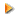  ACADEMIE d’AMIENS 
 OISE - 0601470X - LYCEE PROFESSIONNEL - LAVOISIER - MERU 
 OISE - 0600021X - LYCEE - JULES UHRY – CREIL (DERS) 
 OISE - 0601864A - LYCEE - ANDRE MALRAUX - MONTATAIRE (DERS, Site, EQEB, Lab. AR) 
 SOMME - 0801628K - LYCEE PROFESSIONNEL - ROMAIN - ROLLAND - AMIENS (DERS, ZEP) 
 SOMME - 0801514L - LYCEE PROFESSIONNEL - PIERRE MENDES FRANCE - PERONNE ACADEMIE DE CRETEIL 
 VAL-DE-MARNE - 0940743X - LYCEE - GEORGES BRASSENS - VILLENEUVE-LE-ROI 
 VAL-DE-MARNE - 0940132H - LYCEE PROFESSIONNEL - GABRIEL PERI - CHAMPIGNY-SUR-MARNE (EQEB, ZEP)
 SEINE-SAINT-DENIS - 0932121A - LYCEE - SUGER - SAINT-DENIS 
 SEINE-ET-MARNE - 0770944H - LYCEE PROFESSIONNEL - AUGUSTE PERDONNET - THORIGNY-SUR-MARNE  ACADEMIE DE LYON 
 RHONE - 0692418D - LYCEE PROFESSIONNEL - MARC SEGUIN - VENISSIEUX (DERS) ACADEMIE DE MONTPELLIER 
 GARD - 0300057Z - LYCEE PROFESSIONNEL - GASTON DARBOUX - NIMES 
 PYRENEES-ORIENTALES - 0660026V - LYCEE PROFESSIONNEL - ALFRED SAUVY - VILLELONGUE-DELS-MONTS ACADEMIE DE ROUEN 
 EURE - 0270029K - LYCEE - LES FONTENELLES - LOUVIERS 
 SEINE MARITIME - 0762836V - LYCEE PROFESSIONNEL - FERNAND LEGER - GRAND-COURONNE (ZEP)
 SEINE MARITIME - 0760145V - LYCEE PROFESSIONNEL - VAL DE SEINE - LE GRAND-QUEVILLY (DERS)
 SEINE MARITIME - 0760058A - LYCEE - ROBERT SCHUMAN - LE HAVRE (DERS, EQEB, Lab. AR) 
 SEINE MARITIME - 0760144U - LYCEE PROFESSIONNEL - ROBERT SCHUMAN - LE HAVRE (EQEB)
 SEINE MARITIME - 0760087G - LYCEE PROFESSIONNEL - COLBERT - LE PETIT-QUEVILLY (ZEP) ACADEMIE DE STRASBOURG 
 BAS-RHIN - 0670089H - LYCEE - EMILE MATHIS - SCHILTIGHEIM 
 HAUT-RHIN - 0681888H - LYCEE - AMELIE ZURCHER - WITTELSHEIM ACADEMIE DE TOULOUSE 
 HAUTE-GARONNE - 0310051M - LYCEE PROFESSIONNEL – GUYNEMER -  TOULOUSE 
 TARN - 0810995S - LYCEE PROFESSIONNEL - DOCTEUR CLEMENT DE PEMILLE - GRAULHET ACADEMIE DE VERSAILLES 
 ESSONNE - 0910620E - LYCEE - ROBERT DOISNEAU - CORBEIL-ESSONNES 
 YVELINES - 0781984H - LYCEE - VAUCANSON - LES MUREAUX 
 YVELINES - 0783533S - LYCEE - CAMILLE CLAUDEL - MANTES-LA-VILLE 